04-021 ГолАЗ-4242 междугородной автобус для поездки на небольшие расстояния 100-200 км на шасси ЗиЛ-534342 4х2, дверей 2+2, мест сидячих 34+3, полный вес 14.5 тн, ЯМЗ-236А-1 195 лс, 90 км/час, д. Малые Вязёмы Московской обл. 1999-02 г.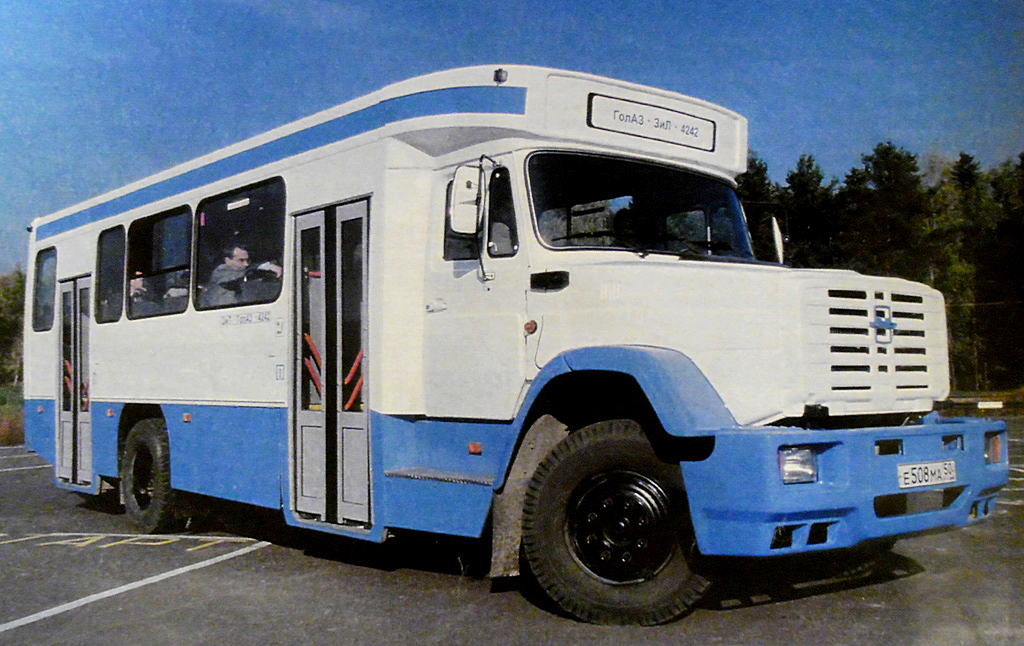  Голицынский автобусный завод (ГолАЗ) был основан в 1989 году специально для лицензионной сборки автобусов Mercedes. Однако спрос на них был не очень высоким — за десять лет продано около 100 туристических и 500 городских автобусов. Машины оказались слишком дорогими. В конце 1998 г. руководство Голицынского автобусного завода попыталось подстроится под существующие экономические условия, когда производимые заводом по автобусы не находили спроса из-за высокой стоимости. Предприятие было способно качественно и сравнительно недорого делать долговечный автобусный кузов, значит  необходимо поставить его на отечественное шасси, куда более дешёвое, чем импортное. Так родился пригородный автобус капотной компоновки среднего класса ГолАЗ-4242. Капотный автобус ГолАЗ-4242 мелкосерийно выпускался на Голицынском автобусном заводе с 1999 до 2002 года. Модель создали на шасси грузовика ЗиЛ-5343, у него же позаимствовали и кабину. Машину даже окрестили прозвищем «годзилла» — из-за характерного внешнего вида и созвучия с названиями ГолАЗ и ЗиЛ. Пассажирский салон автобуса имел при четырёхрядной планировке сидений 26–34 сидячих места в зависимости от исполнения — пригородного или междугородного для поездки на небольшие расстояния (100-200 км). Для работы на городских маршрутах ГолАЗ-4242 не подходил из-за высокого пола и четырёх ступенек  Долговечные и качественные «мерседесовские» вершки и ремонтопригодные, недорогие в обслуживании «зиловские» корешки заставили многих пассажирских перевозчиков обратить на него внимание. За основу шасси был взят длиннобазный грузовик ЗиЛ-534332, оснащенный ярославским дизелем ЯМЗ-236А-1 мощностью 195 л. с. с 9-ступенчатой механической коробкой передач ЗиЛ. Это было вполне достаточно, чтобы разогнать автобус массой 14,5 т до 100 км/ч. Модель полностью сохранила «зиловский» капот, а также кабину – автобусный кузов начинался за ее задней стенкой. Задний мост заменили на "тяжелый", 10-тонный; к стандартной рессорной подвеске сзади добавили по два амортизатора с каждой стороны и стабилизатор поперечной устойчивости. Тормоза оснащены АБС отечественного производства, а вместо стандартных шин поставили другие, от автобуса ЛАЗ. Кузов на это шасси поставили "жестко", без амортизирующих прокладок. Кузов модели ГолАЗ-ЗиЛ максимально унифицирован с кузовом автобусов ГолАЗ-Mercedes и изготавливается практически по той же технологии. Оцинкованные стальные листы крепят к трубчатому каркасу, предварительно нагрев до 60°С. Остывая, лист натягивается, и поверхность становится идеально ровной. 12-слойная антикоррозийная защита обеспечивает сохранность кузова не менее двенадцати лет. Борта автобуса абсолютно ровные и идеально окрашенные. Столь же элегантно выглядит салон: пол, покрытый светло-серым рельефным пластиком, мягкие сиденья, цветные поручни. Две двухстворчатые двери с пневмоприводом обеспечивают хороший доступ в салон. Ступенек, правда, многовато - четыре, но автобус поэтому и сертифицирован как пригородный и междугородный.  На машине установлен независимый жидкостный подогреватель двигателя и салона мощностью 23 кВт российского производства.    Плавность хода автобуса хорошая - дают знать длинное шасси и дополнительные амортизаторы. Шум двигателя вполне умеренный и позволяет разговаривать, не повышая голоса в передней части салона, сзади же мотора почти не слышно. Комфорт пассажиров на высоте.      В 2002 году автобус был снят с производства. В качестве причин следует указать низкий спрос на данную модель в сочетании с высокой ценой шасси и проблемами с его поставками.  В 2000 году была сделана 21 такая машина, в 2001 — 57 шт.   Голицынский автобусный завод (ГолАЗ)  — бывший российский производитель автобусов междугороднего и туристического класса, находился в д. Малые Вязёмы Одинцовского района Московской области. С июня 2014 года завод был перепрофилирован на производство сельскохозяйственной техники, а производство автобусов перенесено на Ликинский автобусный заводТехническая информация «ГолАЗ-4242»Технические характеристики бортового ЗиЛ-534340Длина 9450 мм Ширина 2500 мм Высота 3160 мм База 5570 мм Полная масса 14 500 кг Число мест для сидения: межгород - 34 пригород - 24 Радиус разворота 12 м Максимальная скорость 90 - 110 км/ч Двигатель - ЯМ 236А, дизельный, V-образный, 6-цилиндровый Максимальная мощность 195 л.с. при 2100 об/мин. Максимальный крутящий момент 176 Нм при 1500 об/мин. Коробка передач 5-ступенчатая с синхронизаторами на 2, 3, 4 и 5 передач Коробка передач 5-ступенчатая с синхронизаторами на 2, 3, 4 и 5 передач Тормозная система - барабанная на всех колесах, с раздельным приводом и 4-канальной системой АБС Тормозная система - барабанная на всех колесах, с раздельным приводом и 4-канальной системой АБС Система отопления - жидкостная с независимым подогревателем, 4 салонными отопителями и одним передним отопителем. Мощность подогревателя - от 23 кВт Система отопления - жидкостная с независимым подогревателем, 4 салонными отопителями и одним передним отопителем. Мощность подогревателя - от 23 кВт Емкость топливного бака 170 л Шины 280 - 508Р (10R-20) Кузов с каркасом из стальных прямоугольных труб и обшивкой из оцинкованной стали. Срок службы кузова не менее 12 л. Кузов с каркасом из стальных прямоугольных труб и обшивкой из оцинкованной стали. Срок службы кузова не менее 12 л. КУЗОВТип кабины3-х местная без спального Длина автомобиля7645 ммШирина автомобиля2500 ммВысота автомобиля2700 ммКолесная база4500 ммДВИГАТЕЛЬМодель двигателяЯМЗ-236А-1 Экологический стандартEURO I Объем двигателя11150 см3Мощность двигателя195 л.с.При оборотах2100 мин-1Крутящий момент716 Н*мПри оборотах1400 мин-1Тип двигателяДизель Расположение цилиндровV-образное Количество цилиндров6 Степень сжатия16.5 ТопливоДизельное топливо ТРАНСМИССИЯКол-во передач5 / 8 Тип коробки передачМеханическая Колесная формула4x2 ПОДВЕСКАТип передней подвескиРессорная Тип задней подвескиРессорная ТОРМОЗНАЯ СИСТЕМАПередние тормозаБарабанные Задние тормозаБарабанные ЭКСПЛУАТАЦИОННЫЕ ПОКАЗАТЕЛИДиаметр разворота16 мГРУЗОПОДЪЕМНОСТЬГрузоподъемность8000 кгМАССАПолная масса автомобиля14500 кгПолная масса автопоезда26000 кг